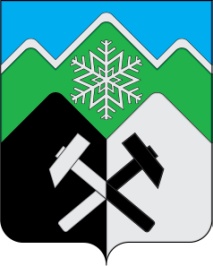 КЕМЕРОВСКАЯ ОБЛАСТЬ - КУЗБАССТАШТАГОЛЬСКИЙ МУНИЦИПАЛЬНЫЙ РАЙОНАДМИНИСТРАЦИЯТАШТАГОЛЬСКОГО МУНИЦИПАЛЬНОГО РАЙОНАПОСТАНОВЛЕНИЕот «02» февраля  2021г. № 111-п  О внесении изменений в постановление администрации Таштагольского муниципального  района от 29.09.2020 № 1122-п  «Об утверждении  муниципальной программы «Управление и распоряжение муниципальным имуществом, составляющим муниципальную казну» на 2021-2023 годы»      В целях проведения единой политики в сфере имущественных и земельных отношений, формирования системы управления муниципальным имуществом Таштагольского муниципального района, администрация Таштагольского муниципального района постановляет:       1. Внести  в постановление администрации Таштагольского муниципального района от 29.09.2020  № 1122-п   « Об утверждении муниципальной программы  «Управление и распоряжение муниципальным имуществом, составляющим муниципальную казну» на 2021-2023 годы» следующие изменения:                                                                                                                        «           1.1 В паспорте Программы  раздел «Объемы и источники финансирования Программы»  изложить в следующей редакции:      «»                                                                                                              1.2 Раздел 4 «Ресурсное обеспечение Программы» изложить в следующей редакции: «Общий объем средств, необходимых для реализации Программы на 2021-2023 годы, составляет 4100 тыс.руб., в том числе по годам:2021 год- 2100 тыс.руб.2022 год- 1000 тыс.руб.2023 год- 1000 тыс.руб.Ресурсное обеспечение реализации Программы осуществляется за счет средств местного бюджета.В целях содействия реализации мероприятий Программы возможно дополнительное финансирование из иных не запрещенных законодательством источников.»1.3 Раздел 7 « Программные мероприятия» изложить в следующей редакции: «»            2. Пресс-секретарю Главы Таштагольского муниципального района (М.Л.Кустовой) разместить настоящее постановление на официальном сайте администрации Таштагольского муниципального района  в информационно-телекоммуникационной сети «Интернет».       3. Контроль за исполнением постановления возложить на заместителя Главы Таштагольского муниципального района С.Е. Попова.       4. Настоящее постановление вступает в силу с момента подписания.Глава Таштагольскогомуниципального района                                                    В.Н. Макута                                                 Объемы и источники финансирования муниципальной программыв целом и с разбивкой по годам ее реализацииСредства местного бюджета -4100 тыс. руб., в т.ч. по годам:2021 год –2100 тыс.руб.2022 год –1000 тыс.руб.2023 год - 1000 тыс.руб.Наименование мероприятия; источники финансированияОбъем финансирования ресурсов, тыс.руб.Объем финансирования ресурсов, тыс.руб.Объем финансирования ресурсов, тыс.руб.Объем финансирования ресурсов, тыс.руб.Наименование мероприятия; источники финансированияВсего202120222023Приобретение имущества в состав  муниципальной казны, в т.ч.57585245245Местный бюджет57585245245Независимая оценка земли и объектов недвижимости при  приватизации и при заключении договора аренды201010Местный бюджет201010Техническое обследование, изготовлению технических планов на объекты недвижимости30101010Местный бюджет30101010Межевание, постановка на кадастровый учет земельных участков  30101010Местный бюджет30101010Утверждение градостроительной документации, проведение комплексных кадастровых работ7506505050Местный бюджет7506505050Страхование муниципального имущества860460200200Местный бюджет860460200200Транспортный налог за транспортные средства, находящиеся  в муниципальной казне Таштагольского района5002525Местный бюджет5002525Содержание муниципального имущества, коммунальные услуги1500700400400Местный бюджет1500700400400Арендная плата за пользование имуществом, находящегося  в муниципальной казне Таштагольского района150505050Местный бюджет150505050Работы, услуги в сфере информационно-коммуникационных технологий125125Местный бюджет125125Прочая закупка работ, услуг для обеспечения муниципальных нужд, иные платежи1010--Местный бюджет1010ИТОГО, в т.ч.4100210010001000Местный бюджет4100210010001000